Sharing Your Health RecordNAME:DATE OF BIRTH:ADDRESS:Full Electronic Health RecordYour full electronic health record is held by your GP surgery. It can also be made available to health and social care staff, if they are involved in your direct care. Staff must still ask for your permission before they look at your record.  This also allows your surgery to see what other professionals are doing to support and treat you.  If there are certain parts of your record that you wish to keep private, your surgery can do this.Do you consent to your GP Practice sharing your full electronic health record with other organisations who care for you? Yes (recommended option)No 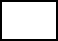 Do you consent to your GP Practice viewing your health record from other organisations that care for you?Yes (recommended option) No Summary Care Record with Additional InformationA Summary Care Record has basic information on that is useful for NHS clinicians. It shows if you have allergies and it lists your medications. 98% of people have this. By including “Additional Information”, this will add your illnesses and any health problems, vaccinations, operations and information on how you would like to be treated.Do you consent to having a Summary Care Record with Additional Information? Yes (recommended option) No Signature:Date: 